Частное учреждение образовательная организация высшего образования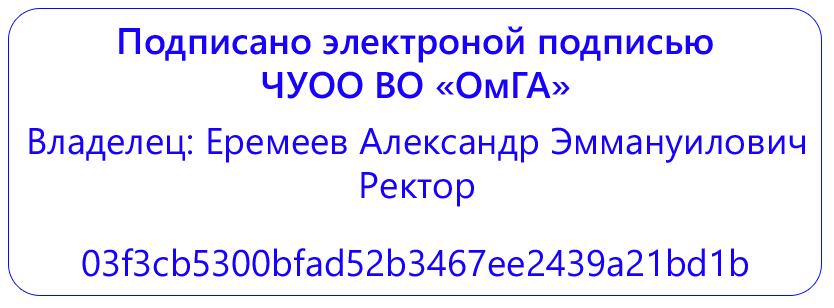 «Омская гуманитарная академия»(ЧУОО ВО «ОмГА»)Кафедра Педагогики, психологии и социальной работы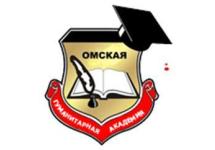 МЕТОДИЧЕСКИЕ УКАЗАНИЯЗАЩИТА ВЫПУСКНОЙ КВАЛИФИКАЦИОННОЙ РАБОТЫ, ВКЛЮЧАЯ ПОДГОТОВКУ К ПРОЦЕДУРЕ ЗАЩИТЫ И ПРОЦЕДУРУ ЗАЩИТЫ Для студентов направления подготовки: 
44.04.01 Педагогическое образование(уровень магистратуры)Направленность (профиль) программы  
«Государственно-общественное управление образованием»Омск, 2022Составитель:д.п.н., профессор  Е.В.Лопанова Рекомендованы решением кафедры педагогики, психологии и социальной работыпротокол  № 8  от  «25»  марта  2022 г	Зав. кафедрой,  д.п.н., профессор                              Е.В.ЛопановаМетодические указания предназначены для студентов Омской гуманитарной академии, обучающихся по направлению Педагогическое образование, профиль «Государственно-общественное управление образованием».СОДЕРЖАНИЕВВЕДЕНИЕI. МЕТОДИЧЕСКИЕ РЕКОМЕНДАЦИИ ПО ПОДГОТОВКЕ ВЫПУСКНОЙ КВАЛИФИКАЦИОННОЙ РАБОТЫ 1.1.  Общие требования к выпускной квалификационной работе  1.2.  Выбор темы и закрепление научного руководителя выпускной квалификационной 1.3.  Этапы выполнения и структура выпускной квалификационной работы 1.4.  Порядок оформления выпускной квалификационной работы II. ПОДГОТОВКА ВЫПУСКНОЙ КВАЛИФИКАЦИОННОЙ РАБОТЫ К ЗАЩИТЕIII. ПРОЦЕДУРА ЗАЩИТЫ ВЫПУСКНОЙ КВАЛИФИКАЦИОННОЙ РАБОТЫIV. КРИТЕРИИ ОЦЕНКИ ВЫПУСКНОЙ КВАЛИФИКАЦИОННОЙ РАБОТЫ ПРИЛОЖЕНИЯВВЕДЕНИЕК государственной итоговой аттестации допускаются лица, завершившие полный курс обучения по одной из программ и успешно прошедшие все предшествующие аттестационные испытания, предусмотренные планом.Итоговая государственная аттестация программы магистратуры включает защиту выпускной квалификационной работы (ВКР).ВКР представляет собой теоретическое и практическое исследование одной из актуальных проблем той или иной области научных знаний. Она выполняется студентом магистаруры на всем протяжении обучения в образовательной организации и определяет уровень подготовленности выпускника к практической работе в соответствии с выбранным направлением и профилем подготовки.ВКР предполагает систематизацию и расширение знаний и практических навыков студента в решении сложных комплексных задач. В работе проводится анализ существующих на современном этапе подходов к рассматриваемой проблеме и формулируются предложения по решению данной проблемы на основе разработок, проведенных во время прохождения практики, самостоятельных исследований и  обязательно включает в себя как теоретическую часть, где студент должен продемонстрировать знания основ психолого-педагогических знаний по разрабатываемой проблеме, так и практическую часть, в которой необходимо показать умение использовать методы, приемы, средства и технологии ранее изученных учебных дисциплин для решения поставленных в работе прикладных задач.Выполнение ВКР способствует осознанию назначения и взаимозависимости дисциплин, изучаемых на протяжении обучения в образовательной организации высшего образования, а также различных прикладных работ, выполнявшихся в процессе производственных практик.ВКР является самостоятельным научным исследованием. Её научный уровень должен отвечать программе обучения. Подготовка такой работы должна служить свидетельством того, что её автор научился самостоятельно вести научный поиск, видеть профессиональные проблемы и владеет наиболее общими методами и приёмами их решения. Выпускная квалификационная работа должна показать готовность выпускников квалифицированно решать теоретические и практические задачи по избранному направлению и профилю подготовки; дает возможность студентам закрепить, расширить, систематизировать полученные теоретические и практические знания, развить навыки самостоятельного исследования в области управления в образовании.I. МЕТОДИЧЕСКИЕ РЕКОМЕНДАЦИИ ПО ПОДГОТОВКЕ ВЫПУСКНОЙ КВАЛИФИКАЦИОННОЙ РАБОТЫ 1.1 ОБЩИЕ ТРЕБОВАНИЯ К ВЫПУСКНОЙ КВАЛИФИКАЦИОННОЙ РАБОТЕ Студенты Омской гуманитарной академии, обучающиеся по направлению подготовки «Педагогическое образование», после сдачи всех зачетов, экзаменов, защиты отчетов по практикам, предусмотренных учебным планом направления подготовки, защищают выпускную квалификационную работу перед Государственной экзаменационной комиссией. Защита выпускной квалификационной работы является заключительным этапом обучения и в соответствии с Федеральным государственным образовательным стандартом высшего образования является формой государственной итоговой аттестации.Выпускная квалификационная работа представляет собой работу исследовательского характера, позволяющую осуществить решение практических задач, содержащую аргументированные выводы и обоснованные предложения.Выполнение выпускной квалификационной работы имеет своей целью:систематизацию, закрепление и расширение теоретических знаний и практических навыков выпускника по данному направлению;выявление его способности применять полученные знания при решении конкретных научных и практических задач;развитие навыков ведения выпускником самостоятельной работы и овладение им методикой научного исследования при решении проблем и задач выпускной квалификационной работы;выявление умений выпускника по обобщению результатов работы, разработке практических рекомендаций в исследуемой области и применению их для решения конкретных практических задач.Выпускная квалификационная работа должна свидетельствовать о степени готовности к практической деятельности. По результатам защиты выпускной квалификационной работы Государственная экзаменационная комиссия (ГЭК) решает вопрос о присвоении выпускнику квалификации (степени) по направлению подготовки «Педагогическое образование».Выпускные квалификационные работы выполняются на основе глубокого изучения литературы по направлению «Педагогическое образование» (учебников, учебных пособий, монографий, диссертаций, периодической литературы, в том числе на иностранных языках, нормативной и справочной литературы и т.д.) и анализа практического материала.Выпускные квалификационные работы должны основываться на обобщении выполненных курсовых работ, производственных практик, в том числе научно-исследовательских, и подготавливаться к защите в завершающий период теоретического обучения.Выпускная квалификационная работа должна представлять собой законченное решение конкретной педагогической задачи, включать совокупность результатов исследования; в ней должны быть определены пути дальнейшего развития исследуемой проблемы, показана способность автора видеть перспективу исследования.Для достижения указанной цели требуется пройти определенные этапы подготовки и защиты выпускной квалификационной работы:выбрать и закрепить тему, организацию, по материалам которой будет выполняться работа;подобрать литературу и практический материал по теме работы;составить и согласовать с научным руководителем план работы, который в законченном виде представляет собой развернутое содержание, структуру выпускной работы;исследовать теоретические аспекты проблемы;осуществить сбор, анализ и обобщение эмпирических данных. Результатом выполнения этого этапа является предварительный вариант выпускной работы;сформулировать выводы и рекомендации;оценить эффективность выводов и предложений;оформить соответствующим образом выпускную квалификационную работу и передать ее научному руководителю для подготовки письменного отзыва;пройти предварительную защиту работы;получить допуск работы к защите;защитить выпускную квалификационную работу в ГЭК.Основные требования к написанию выпускной квалификационной работы:соответствие названия выпускной квалификационной работы ее содержанию и целевой направленности;логическая последовательность изложения материала, базирующаяся на прочных теоретических знаниях по избранной теме;необходимая глубина исследования и убедительность аргументации;конкретность представления практических результатов работы;корректное изложение материала и грамотное оформление работы.В процессе подготовки  и защиты работы студенты должны:овладеть навыками самостоятельной исследовательской и аналитической работы, необходимыми для будущей практической деятельности;расширить и углубить полученные теоретические и практические знания;уметь систематизировать и обобщать практический материал и делать на основе проведенного анализа аргументированные выводы и предложения;уметь вырабатывать свою точку зрения по актуальным психолого-педагогическим проблемам.Выпускная квалификационная работа должна удовлетворять следующим требованиям:содержать изложение теории проблемы, поставленной в работе;использовать фактические данные предприятий и организаций, фактический материал в виде отчетных, плановых и прочих документов, таблиц, рисунков, диаграмм, схем и т.д.;использовать компьютерные технологии (электронные таблицы, пакеты прикладных программ, графики, выполненные на компьютере);предлагать рекомендации по совершенствованию изучаемых процессов;строго соответствовать требованиям работы по оформлению.В выпускной квалификационной работе студент должен показать:достаточную теоретическую подготовку и способность проблемного изложения теоретического материала;умение изучать и обобщать нормативные акты и литературные источники;способность решать практические педагогические задачи;навыки комплексного анализа ситуаций, моделирования и расчетов, владения современными информационноыми и коммуникационными технологиями;умение грамотно применять методы оценки предлагаемых решений;умение логически строить текст, грамотно формулировать методологический аппарат исследования.Процесс выполнения и защиты выпускной квалификационной работы включает в себя следующие этапы:подготовительный;основной;предварительной защиты;завершающий.Профессиональная готовность студента определяется умением отобрать необходимую информацию, обработать ее, сделать обоснование обобщения, выводы, предвидеть последствия и аргументировать целесообразность реализации предлагаемых решений.Работа оформляется в виде, который может позволить судить о полноте и обосновании содержащихся в ней результатов, выводов и предложений. Ей должны быть присуши целевая направленность и четкость построения, логическая последовательность изложения материала, точность формулировок, конкретность в представлении результатов, доказательность выводов и обоснованность рекомендаций, грамотное оформление.Структура выпускной квалификационной работы состоит из введения, двух глав, заключения, списка литературы и приложений. В каждой главе выделяются 2-3 пункта.1.2 ВЫБОР ТЕМЫ И ЗАКРЕПЛЕНИЕ НАУЧНОГО РУКОВОДИТЕЛЯ ВЫПУСКНОЙ КВАЛИФИКАЦИОННОЙ РАБОТЫ Темы выпускных квалификационных работ кафедры педагогики, психологии и социальной работы ежегодно разрабатываются и утверждаются на заседании кафедры. Примерный список тем размещен в приложении (Приложение 8). Студенту предоставляется право выбора темы выпускной квалификационной работы вплоть до предложения своей темы с необходимым обоснованием целесообразности ее написания.Кроме того, тема выпускной квалификационной работы может быть предусмотрена в заявке организации, по материалам которой намечено  ее выполнить, и согласована с руководителем этой организации. При этом необходимо учитывать интересы организации, по заказу (заявке) которой выполняется выпускная квалификационная работа. По мере необходимости кафедра педагогики, психологии и социальной работы по согласованию с работодателями дополняет и изменяет примерную тематику выпускных квалификационных работ. Студенту рекомендуется взять такую тему, которая, по возможности, соответствовала бы накопленному опыту, уровню подготовки, научным интересам и личным наклонностям студента, могла бы разрабатываться на конкретных материалах, взятых в организации или учреждении, где он работает или проходит производственную, преддипломную практику.Необходимо учитывать также возможность получения требуемой исходной информации: если студент четко представляет, по какой теме он может найти наиболее полный и содержательный материал, то при прочих равных обстоятельствах именно это может предопределить выбор. Разработка одной темы ВКР группой студентов не допускается; работа выполняется только индивидуально.Тема ВКР должна быть сформулирована методологически грамотно. Это значит, что в названии должны быть представлены объект и предмет исследования. Сама же формулировка, по возможности, должна отражать его проблему и состоять из одного предложения. Для подготовки выпускной квалификационной работы каждому студенту назначается руководитель. Руководителями выпускных квалификационных работ (ВКР) могут быть как научно-педагогические работники Омской гуманитарной академии, так и высококвалифицированные специалисты-практики. Название темы работы, а также научный руководитель закрепляются за студентом на основании его письменного заявления (Приложение 1), которое подается на имя заведующего кафедрой педагогики, психологии и социальной работы.После утверждения темы выпускной квалификационной работы студент обращается к своему научному руководителю для согласования задания и календарного плана выполнения и оформления выпускной квалификационной работы. Задание на выполнение выпускной квалификационной работы заполняется на стандартном бланке. В нем указывается содержание работ по главам, их структура. Задание подписывает выпускник, научный руководитель и заведующий кафедрой. При оформлении выпускной квалификационной работы задание помещается после титульного листа. Образец бланка задания и календарного плана на выполнение выпускной квалификационной работы представлен в Приложениях 3, 4.Научный руководитель выпускной квалификационной работы оказывает консультационно-методическую помощь студенту, которая заключается в следующем:сориентировать в выборе темы квалификационной работы и вопросах, раскрывающих ее содержание, посредством целевой установки, научно-практических рекомендаций;предложить порядок построения структуры выпускной работы в целом и ее отдельных частей, а также подготовки плана, раскрывающего основное содержание темы;дать рекомендации по подбору, изучению и использованию специальной литературы и других информационных источников.Кроме этого, научный руководитель выпускной квалификационной работы:осуществляет непосредственное руководство и контроль за ходом выполнения работы; утверждает студенту-выпускнику задание и календарный план выполнения и оформления ВКР;ориентирует студента в постановке цели и основном содержании исследуемых вопросов;рекомендует студенту информационные источники и специальную литературу (основные законодательные и нормативные правовые акты; научную, методическую литературу (учебники, учебные посоГосударственно-общественное управление образованиембия, справочные материалы) и другие источники по теме работы;консультирует студента-выпускника в процессе выполнения работы;осуществляет проверку работы по частям и в целом;контролирует ход и своевременность графика выполнения выпускной работы, указанного в задании и календарном плане;дает письменный отзыв на работу студента по ее завершении.В течение всего периода подготовки студентом выпускной квалификационной работы научный руководитель отслеживает выполнение графика подготовки выпускной квалификационной работы и, в случае существенного нарушения его сроков, докладывает об этом заведующему кафедрой педагогики, психологии и социальной работы.После завершения студентом-выпускником исследования и оформления выпускной квалификационной работы в соответствии с настоящими указаниями научный руководитель дает письменный отзыв, в котором обязательно отражаются следующие моменты:соответствие содержания работы заданию выпускной квалификационной работы;научный уровень работы, ее глубина, теоретическую и практическую разработку темы;правильность и обоснованность выводов;степень профессиональной подготовленности, проявившаяся в содержании выпускной квалификационной работы;уровень использования специальной научной литературы, нормативных актов, материалов хозяйственной практики;степень самостоятельности студента, его способность к анализу;качества, особо выделяющие работу студента;стиль изложения, аккуратность оформления выпускной квалификационной работы;возможность и место практического использования работы или ее отдельных частей.Оценка в отзыве научного руководителя не указывается.1.3 ЭТАПЫ ВЫПОЛНЕНИЯ И СТРУКТУРА ВЫПУСКНОЙ КВАЛИФИКАЦИОННОЙ РАБОТЫ 1. Анализ нормативно-правовой основы исследования и научно-методической литературы.После выбора и утверждения темы выпускной квалификационной работы студент приступает к составлению плана, который согласовывается с научным руководителем. В процессе работы возможно уточнение плана (расширение отдельных глав, пунктов или, наоборот, их сокращение). Все изменения в плане согласовываются с научным руководителем. Сбор и обработка информации является одним из наиболее ответственных и сложных этапов выполнения выпускной квалификационной работы.Изучение литературы лучше начинать с поиска научных источников  по электронному каталогу на сайте Академии. Полезно выделить ключевые слова в формулировке темы работы и ориентироваться на них в процессе поиска. При этом необходимо отбирать источники научной информации: монографии, научные статьи, авторефераты диссертаций, диссертации и методические пособия. Монографии представляют собой книги, написанные одним автором или авторским коллективом. В монографии в систематизированном виде представлен научный подход к решению определенной проблемы. Научные статьи – это статьи, авторами которых являются учёные. В научных статьях раскрываются отдельные аспекты решения определенной проблемы. Диссертации представляют собой научные работы, в которых в системе представлен авторский подход к решению научной проблеме. Авторефераты диссертаций – это краткое изложение основных положений диссертации. В методических пособиях представлены рекомендации по практическому применению научных подходов к решению проблемы. Следует отбирать литературу, год издания которой не превышает последние 10 лет. Исключение составляют работы педагогов-классиков, которые не переиздавались позднее. Также полезно обратиться к электронным источникам, представленным на сайтах электронной научной библиотеке eLIBRARY.ru, biblio-online.ru, pedlib.ru, elib.gnpbu.ru, sbiblio.com/biblio, knigafund.ru и других. В электронной среде следует отбирать указанные выше виды источников научной информации. Научная информация отбирается с учетом задач, поставленных в работе. Основными её источниками являются:- нормативные материалы (законы, указы, постановления, методические указания и положения, и т. п.);- специальная литература, научные публикации (книги, статьи) по выбранной теме. Они рекомендуются научным руководителем и могут подбираться студентом самостоятельно. Эти материалы служат основой подготовки теоретической части выпускной работы;- публикации в специализированных периодических изданиях («Журнал руководителя управления образованием», «Управление образованием», «Управление качеством образования: теория и практика эффективного администрирования», «Администратор образования», «Управление образованием: теория и практика», «Стандарты и мониторинг в образовании», «Администратор образования» и т. д.);- диссертации и авторефераты диссертаций исследований проблем в области управления дошкольным образованием;- методические пособия.При подборе материалов студент должен обращать внимание на то, что в них могут содержаться несовпадающие, а иногда и противоположные точки зрения по одному и тому же вопросу. В этом случае он обязан высказать в работе свое мнение о том, какая из точек зрения представляется ему наиболее правильной, и обосновать этот вывод.2. Проведение и анализ опытно-практической работы.В данной части работы приводятся анализ и интерпретация полученных результатов, даются практические рекомендации по изучаемой проблеме. При выборе диагностических критериев и показателей нужно основываться на авторском подходе. Подбор методов и методик эмпирического исследования осуществляется на основе диагностических критериев и показателей.Должна быть представлена программа опытной работы, излагаться ее сущность, оцениваться точность и достоверность полученных данных. Необходимо сопоставление результатов с теоретическими данными, а также данными других исследований; отсутствие такого сопоставления должно быть объяснено.Необходимо описать все исследуемые признаки, а также процедуру их обработки. Практический анализ также должен включать сведения об уровнях значимости, достоверности сходства и различий.3. Структура и требования к содержанию выпускной квалификационной работы.Рекомендуемый объём ВКР (без учета приложений) – от 60 до 80 листов формата А4. Рекомендуемый объём приложений – до 20 листов формата А4.Выпускная квалификационная работа должна состоять из следующих частей, расположенных в указанном порядке:Титульный лист (Приложение 2)Задание на выпускную квалификационную работу (Приложение 3)График выполнения выпускной квалификационной работы (Приложение 4)Аннотация (Приложение 5)Содержание (Приложение 6)ВведениеОсновная частьЗаключениеСписок литературыПриложения (рекомендуется включать в ВКР как минимум одно приложение)Расписка о самостоятельном написании ВКР и об отсутствии заимствований без ссылок на источники (Приложение 7).Каждая структурная часть работы начинается с новой страницы.Аннотация должна содержать: тему работы, сведения об объеме (количестве страниц), количестве иллюстраций и таблиц, количестве наименований публикаций по теме исследования, перечень ключевых слов; текст аннотации (содержит формулировку задач, основных полученных результатов, краткую характеристику проведенного исследования). Ключевые слова в совокупности дают представление о содержании. Ключевыми словами являются слова или словосочетания из текста работы, которые несут существенную смысловую нагрузку с точки зрения информационного поиска. Перечень включает от 5 до 15 ключевых слов (словосочетаний) в именительном падеже, напечатанных в строку через запятые прописными буквами. Объем аннотации не должен превышать 1 страницы.В разделе «Содержание» указываются наименования всех структурных частей работы, номера и наименования всех разделов и подразделов основной части работы с номером страницы, с которой они начинаются. Слово «Содержание» записывают в виде заголовка с прописной буквы. Наименования, включенные в содержание, записывают строчными буквами, начиная с прописной буквы. Указание «стр.» должно отсутствовать. Слово «Введение» печатается на отдельной строке с прописной буквы. Во введении обосновывается актуальность выбранной темы ВКР, степень ее проработанности. Актуальность работы строится на противоречии между тем, что имеется и что необходимо использовать в современной практике управления дошкольным образованием. Соответственно, разрешение этого противоречия и будет целью исследования ВКР.Методологический аппарат исследования включает в себя (в логической последовательности):- цель исследовния;- объект исследования;- предмет исследования;- гипотеза – предположение о путях решения проблемы;- задачи исследования как этапы реализации цели, должны соответствовать положениям гипотезы;- методологические основания исследования;- практическая значимость работы.Кроме этого, во введении должно быть представлено краткое описание базы исследования, структура ВКР. Объем введения должен составлять 2-3 стр.Введение может быть доработано после выполнения теоретической и практической частей работы, поскольку в процессе исследования уточняются отдельные положения, обосновываются собственные подходы к решению тех или иных проблем.Первая глава (Глава 1) – теоретическая часть, где студент должен продемонстрировать знания основ теории по разрабатываемой проблеме. В ней осуществляется анализ современного состояния проблемы, дается обзор нормативных актов и литературных источник позиций исследователей, обосновывается точка зрения автора на исследуемую проблему.В теоретической части могут быть рассмотрены:понятие и сущность изучаемого явления, процесса;краткий исторический обзор (эволюция) взглядов на проблему сравнительный анализ исследований в России и за рубежом;тенденции развития тех или иных процессов;зарубежный опыт по тематике исследования.Первый параграф, как правило, содержит описание объекта исследования, второй – описание предмета исследования. В третьем парграфе представлены теоретические разработки решения проблемы исследования, описаны подходы к ее решению.Теоретическая часть может занимать примерно 50-60% объема работы.Во второй главе (Глава 2) ВКР работы даётся описание опытно-практической работы, проведенной студентом в базовой образовательной организации. В первом параграфе второй главы необходимо представить краткое описание базы исследования, количество и сроки проведения опытно-практического исследования, описание выборки участников опытной работы, диагностических критериев и показателей, методов и методик педагогического исследования. Во втором параграфе описывается ход опытной работы, реализация программы (технологии, проекта, т.д.), заявленной в гипотезе и задачах исследования.Третий параграф содержит материалы сравнительного анализа результатов диагностического (констатирующего) и контрольного этапов опытно-практической части исследования.В работе должны быть представлены полученные в исследовании данные, в виде таблиц и рисунков. Наличие сводных таблиц результатов делает практический анализ и выводы по работе доказательными и обоснованными. Если таблицы громоздкие, их лучше дать в приложении. Туда же целесообразно поместить наиболее интересные или типичные протоколы или их копии, выдержки из протоколов, подукты деятельности участников опытной работы и другие материалы. Нужно помнить, что и в таблицах и в тексте работы НЕЛЬЗЯ полностью указывать фамилии, имена участников, их точное место работы, учебную группу и другие сведения, которые могут указать на конкретного человека. Соблюдая этические нормы и принципы работы, необходимо кодировать испытуемых, например, указывая только порядковый номер или инициалы.Результаты исследования необходимо интерпретировать, исходя из своей научной позиции (которая должна быть обозначена в теоретической части работы), а также используя знания, полученные в процессе изучения различных отраслей психологической науки.Желательно, чтобы теоретическая и практическая части работы, а также их подразделы, были примерно соразмерны друг другу, как по структурному делению, так и по объему. Частым недостатком ВКР являются непропорционально большая по объему теоретическая часть работы и практическая глава, едва ли содержащая десяток страниц. В конце практической части необходимо сформулировать основные выводы на основе предшествующего изложения. Разделы должны быть соединены друг с другом последовательностью текста, логикой изложения, между ними не должно быть смысловых разрывов. В конце каждого параграфа целесообразно сформулировать резюме (2-3 абзаца) по существу изложенного материала, в котором содержится  выражение установленной закономерности между изучаемыми явлениями. Обычно выводы начинаются оборотом «Таким образом,…», затем формулируется содержание самих выводов.Каждая глава завершается выводами; объем – 1-2 страницы.В заключении приводятся основные результаты исследования, отмечается степень достижения целей и задач исследования, а также практическая, научная, социальная ценность результатов работы.В заключении следует указывать, чем завершена работа: получением данных о новых объектах, процессах, явлениях, закономерностях; разработкой научных основ, новых методов и принципов исследования; получением качественных и количественных характеристик явлений: разработкой рекомендаций, методик, внедрением в практику вновь созданных или усовершенствованных продуктов, разработок; получением прочих положительных результатов.Если при завершении работы получены отрицательные результаты, это также указывается в заключении. Данный раздел обычно завершается описанием основных нерешенных вопросов по исследуемой проблеме, в соответствии с этим намечаются перспективные направления дальнейшей работы (1-3 направления) или аргументируют нецелесообразность ее продолжения.Примерная схема заключения выглядит следующим образом:Степень достижения целей и задач исследования.Основные выводы по теоретической и эмпирической части работы (в среднем 5-7 пунктов, но может быть и больше).Вывод о подтверждении, частичном подтверждении или опровержении гипотезы, выдвинутой в начале исследования. Не стоит огорчаться, если гипотеза вашего исследования не нашла своего подтверждения и были получены не те результаты, на которые вы рассчитывали. Отрицательный результат – это тоже результат, он не менее ценен, и часто более интересен, чем априори ожидаемые результаты.Основные направления будущего исследования, если таковое предполагается.Общий объем заключения составляет в среднем 2-4 страницы. Заключение является последней частью основного текста работы, за ним следует список литературы.Список литературы требует особого внимания, вместе с тем, именно в этой части работы студенты часто допускают небрежность, неточности, грубые ошибки при написании фамилий, инициалов авторов, названии источников, тем самым, портят впечатление о своей работе. Список литературы включает все источники (публикации), на которые есть хотя бы одна ссылка в тексте (и упоминание, и цитирование). И, наоборот, на все источники, представленные в списке литературы, обязательно должны быть ссылки в тексте, по крайней мере, один раз. Список литературы помещается в конце работы, начинается с новой страницы. Сначала печатается посередине строки жирным шрифтом в 14 пт слово «Литература» и через интервальную строку начинается список литературных источников. Вся литература, используемая при подготовке работы, располагается в алфавитном порядке. К списку литературы ВКР предъявляются следующие требования:•	2/3 публикаций должны быть не старше 5 лет (кроме фундаментальных работ);•	общее количество наименований – не менее 60 (для ВКР, претендующих на оценку «отлично», – не менее 70);•	не менее двух источников на иностранном языке (который изучал выпускник).Приложение. Характер приложения определяется автором самостоятельно, исходя из содержания.В тексте работы на все приложения должны быть ссылки. Порядок оформления по тексту ссылок на приложения такой же, как и оформления ссылок на иллюстрации. Приложения располагают в порядке ссылок на них в тексте работы.Каждое приложение следует начинать с новой страницы с указанием в правом верхнем углу слова «Приложение» и его обозначения. Приложение должно иметь заголовок, который записывают симметрично относительно текста с прописной буквы отдельной строкой. Если используется несколько приложений, то они нумеруются арабскими цифрами без знака «№» (например, Приложение 1, Приложение 2 и т.д.). 1.4 ТРЕБОВАНИЯ К  ОФОРМЛЕНИЮ ВЫПУСКНОЙ КВАЛИФИКАЦИОННОЙ РАБОТЫ Требования к оформлению ВКР представлены на основании «ГОСТ 7.32-2017. Межгосударственный стандарт. Система стандартов по информации, библиотечному и издательскому делу. Отчет о научно-исследовательской работе. Структура и правила оформления» (введен в действие Приказом Росстандарта от 24.10.2017 N 1494-ст).Оформление титульного листаВ верхней части листа приводится полное наименование образовательной организации.Через два межстрочных интервала в правой части листа приводится шаблон согласования.Через два межстрочных интервала полужирным шрифтом приводятся фамилия, имя и отчество автора работы. Название темы ВКР приводят на следующей строке, прописными буквами без кавычек по центру страницы, отступив один межстрочный интервал.Через один интервал по центру слова «Выпускная квалификационная работа» (без кавычек), через один интервал – направление подготовки и профиль.Каждую запись содержания оформляют как отдельный абзац, выровненный влево. Выравнивание подпунктов осуществляется по первой цифре первого пункта содержания. Номера страниц указывают выровненными по правому краю поля и соединяют с наименованием структурного элемента или раздела ВКР посредством отточия.Наименования структурных элементов ВКР: «СОДЕРЖАНИЕ», «ВВЕДЕНИЕ», «ЗАКЛЮЧЕНИЕ», «СПИСОК ЛИТЕРАТУРЫ», «ПРИЛОЖЕНИЕ» служат заголовками структурных элементов работы.Заголовки структурных элементов следует располагать в середине строки без точки в конце, прописными буквами, не подчеркивая. Каждый структурный элемент и каждый раздел основной части ВКР начинают с новой страницы.Основную часть ВКР следует делить на разделы, подразделы и пункты. Пункты при необходимости могут делиться на подпункты. Разделы и подразделы работы должны иметь заголовки. Пункты и подпункты, как правило, заголовков не имеют.Заголовки разделов и подразделов основной части ВКР следует начинать с абзацного отступа и размещать после порядкового номера, печатать с прописной буквы, полужирным шрифтом, не подчеркивать, без точки в конце. Пункты и подпункты могут иметь только порядковый номер без заголовка, начинающийся с абзацного отступа.Если заголовок включает несколько предложений, их разделяют точками. Переносы слов в заголовках не допускаются.Страницы ВКР следует нумеровать арабскими цифрами, соблюдая сквозную нумерацию по всему тексту, включая приложения. Номер страницы проставляется в центре нижней части страницы без точки. Приложения, которые приведены в ВКР и имеющие собственную нумерацию, допускается не перенумеровать.Титульный лист включают в общую нумерацию страниц ВКР. Номер страницы на титульном листе не проставляют.Иллюстрации и таблицы, расположенные на отдельных листах, включают в общую нумерацию страниц ВКР.Разделы должны иметь порядковые номера в пределах всей ВКР, обозначенные арабскими цифрами без точки и расположенные с абзацного отступа. Подразделы должны иметь нумерацию в пределах каждого раздела. Номер подраздела состоит из номеров раздела и подраздела, разделенных точкой. В конце номера подраздела точка не ставится. Разделы, как и подразделы, могут состоять из одного или нескольких пунктов.Иллюстрации (чертежи, графики, схемы, компьютерные распечатки, диаграммы, фотоснимки) следует располагать в отчете непосредственно после текста, где они упоминаются впервые, или на следующей странице (по возможности ближе к соответствующим частям текста). На все иллюстрации должны быть даны ссылки. При ссылке необходимо писать слово «рисунок» и его номер, например: «в соответствии с рисунком 2» и т.д.Иллюстрации, за исключением иллюстраций, приведенных в приложениях, следует нумеровать арабскими цифрами сквозной нумерацией. Если рисунок один, то он обозначается: Рисунок 1.Пример: Рисунок 1 – Модель организационной структуры ДОУСлово «Рисунок», его номер и через тире наименование помещают после пояснительных данных и располагают в центре под рисунком без точки в конце.Пример: Рисунок 2 – Оформление таблицыТаблицу следует располагать непосредственно после текста, в котором она упоминается впервые, или на следующей странице. На все таблицы в отчете должны быть ссылки. При ссылке следует печатать слово «таблица» с указанием ее номера. Наименование таблицы, при ее наличии, должно отражать ее содержание, быть точным, кратким. Наименование следует помещать над таблицей слева, без абзацного отступа в следующем формате: Таблица Номер таблицы – Наименование таблицы. Наименование таблицы приводят с прописной буквы без точки в конце. В таблице допускается применять размер шрифта меньше, чем в тексте ВКР.В выпускной квалификационной работе рекомендуется приводить ссылки на использованные источники. При нумерации ссылок на документы, использованные при составлении текста, приводится сплошная нумерация для всего текста ВКР в целом или для отдельных разделов. Порядковый номер ссылки (отсылки) приводят арабскими цифрами в квадратных скобках в конце текста ссылки. Порядковый номер библиографического описания источника в списке использованных источников соответствует номеру ссылки.Шрифт текста работы – Times New Roman, кегль 14, интервал – полуторный.Порядок оформления ВКР приведен в Положении о правилах оформления письменных работ и отчётов обучающихся: http://omga.su/sveden/files/pol_o_prav_oform.pdf Тексты ВКР проверяются на объем заимствования. Все заимствования, включенные в текст ВКР, должны быть снабжены ссылками на источник заимствования. Оценка оригинальности текста ВКР по программам магистратуры, определенная лицензионной системой «Антиплагиат. ВУЗ», не должна быть ниже 70%.II. ПОДГОТОВКА ВЫПУСКНОЙ КВАЛИФИКАЦИОННОЙ РАБОТЫ К ЗАЩИТЕПолучение отзыва научного руководителя. К защите допускаются только те выпускные квалификационные работы, которые соответствуют всем предъявляемым к ним требованиям.Полностью оформленную выпускную квалификационную работу студент передает научному руководителю для подготовки письменного отзыва. Научный руководитель оценивает результаты исследования в форме отзыва, в котором характеризует качество выпускной работы, отмечает положительные стороны, отражает значение темы, ее актуальность, насколько успешно студент справился с рассмотрением теоретических и практических вопросов, степень самостоятельности исследования, готовность студента к профессиональной деятельности. Особое внимание обращается на недостатки, не устраненные выпускником. В конце отзыва делается заключение о соответствии работы предъявляемым к ней требованиям и о возможности представления работы к защите.Прохождение предварительной защиты ВКР. Предварительная защита выпускной квалификационной работы  направлена на повышение качества работы студента, устранения отмеченных замечаний по оформлению и содержанию. Предварительная защита выпускной квалификационной работы проводится на выпускающей кафедре педагогики, психологии и социальной работы, осуществляется по утвержденному графику, за 2-3 недели до защиты ВКР.Для этого заведующий кафедрой педагогики, психологии и социальной работы утверждает состав комиссии из профессорско-преподавательского состава кафедры и сроки предварительной защиты, которые доводятся до сведения студентов на кафедре.На предзащите в обязательном порядке должны присутствовать студенты, их научные руководители и комиссия по предзащите, назначаемая заведующим кафедрой. Председателем комиссии по предзащите является заведующий кафедрой. Результаты предзащиты оформляются протоколом комиссии.Для прохождения предварительной защиты студент должен предоставить выпускную квалификационную работу (не сброшюрованную), оформленную в установленном порядке и черновой вариант доклада с сопутствующим презентационным материалом.По итогам предварительной защиты заведующий кафедрой педагогики, психологии и социальной работы на основе предоставленных преподавателями – членами комиссии сведений выносит решение о возможности получения допуска соответствующих выпускных квалификационных работ к защите или необходимости их доработки. В случае если студент не явился на заседание комиссии по предзащите по уважительной причине, подтвержденной документально, заведующим кафедрой дополнительно назначаются сроки проведения предзащиты для этого студента. Разработка тезисов доклада и информационных материалов на защиту. Защита выпускной квалификационной работы проводится в академии на открытом заседании ГЭК.К защите студент готовится заранее: пишет тезисы доклада, готовит презентацию и раздаточный материал (при необходимости).Продолжительность доклада не должна превышать 7-9 минут.В докладе должны быть отражены:актуальность выбранной темы выпускной квалификационной работы, ее цель, предмет и объект исследования, гипотеза, задачи;результаты проведенного в образовательной организации исследования;основные выводы, практические рекомендации, прогнозы, комплексные решения.Основная часть доклада должна носить практический характер, то есть демонстрировать результаты проведенного анализа проблемы и выработанные автором практические рекомендации.При подготовке доклада необходимо учесть замечания научного руководителя и рецензента.Рассмотрим внутреннее содержание доклада, последовательность его изложения.Будет уместно начать доклад с обращения к ГЭК, а также присутствующим на защите. Например: «Уважаемый председатель, члены ГЭК, присутствующие, вашему вниманию представляется выпускная квалификационная работа на тему (указывается тема работы)».Далее рекомендуется конкретно и лаконично обосновать актуальность темы в научном и прикладном аспекте. Например: «Актуальность темы в научном аспекте обуславливается следующим: во-первых, …, во-вторых,…, в-третьих,…». «Прикладное значение темы определяется тем, что, во-первых, ..., во-вторых,…, в-третьих,...».Затем необходимо указать цель, объект и предмет исследования, гипотезу, задачи, перейдя, таким образом, к изложению основных результатов теоретического и эмпирического исследований, сути конкретных предложений. Далее необходимо представить решение каждой задачи исследования. В заключение можно отметить перспективы практического использования результатов выпускной работы. Заканчивается выступление словами: «Благодарю за внимание».Презентационная часть является необходимым условием оформления выпускной квалификационной работы. Она включает презентацию и соответствующий раздаточный материал.Содержание и оформление информационных материалов для защиты ВКР должны быть проверены и одобрены научным руководителем. Студент представляет руководителю материал в период согласования с ним тезисов доклада, примерно за 3-5 дней до защиты.Презентация подготавливается студентом в программе Microsoft Office Power Point. Она представляет собой иллюстрационный материал, кратко отражающий содержание доклада автора ВКР, и может быть представлена в виде рисунков, схем, таблиц, графиков и диаграмм, которые должны наглядно дополнять и подтверждать изложенный материал. Количество слайдов, на которых представляется материал, не должно превышать 15. НЕ РЕКОМЕНДУЕТСЯ:перегружать слайд текстовым материалом;перегружать презентацию излишней анимацией; превышать рекомендуемое количество слайдов.ВНИМАНИЕ!!!!Не позднее чем за 5 (пять) календарных дней до дня защиты выпускной квалификационной работы в государственную экзаменационную комиссию передается:1) ВКР, переплетенная в соответствии с установленными требованиями; 2) ВКР в электронном виде вместе со слайдами презентации; 3) отзыв научного руководителя; 4) рецензию, подписанную руководителем базовой организации, где проходила преддипломная практика; 5) заключение об экспертизе текста ВКР по программе «Антиплагиат. ВУЗ» Файлы записываются на CD – диск. Текст ВКР представляется на электронном носителе в формате .docx* (.doc.*, RTF) текстового редактора Microsoft Word. Отзыв, рецензия, справка – в формате PDF.CD-диск должен содержать внешнюю маркировку в виде наклейки или надписи перманентным маркером с указанием - фамилии и инициалов студента; - наименования факультета;- кода направления подготовки (44.04.01 – Педагогическое образование);- наименования профиля; - год защиты. Тексты выпускных квалификационных работ размещаются в электронно-образовательной среде (в портфолио студента)Обучающийся должен быть ознакомлен с отзывом и рецензией (рецензиями) не позднее, чем за 5 календарных дней до дня защиты ВКР и подготовить ответы на замечания рецензента.ОБРАТИТЬ ВНИМАНИЕ! При отсутствии хотя бы одного из вышеупомянутых элементов работы защита не может состояться.III. ПРОЦЕДУРА ЗАЩИТЫ ВЫПУСКНОЙ КВАЛИФИКАЦИОННОЙ РАБОТЫ Защита выпускной квалификационной работы происходит на открытом заседании экзаменационной комиссии по защите выпускных квалификационных работ, входящей в состав Государственной экзаменационной комиссии (ГЭК), при участии не менее двух третей ее состава. При защите выпускных работ могут присутствовать, задавать вопросы и обсуждать выпускные квалификационные работы все желающие.К защите выпускной квалификационной работы допускается лицо, успешно завершившее в полном объеме освоение основной образовательной программы подготовки магистранта по направлению «Педагогическое образование». Оценка результатов зашиты выпускной квалификационной работы осуществляется на закрытом заседании соответствующей экзаменационной комиссии ГЭК простым большинством голосов членов комиссии, участвующих в заседании, при обязательном присутствии председателя комиссии или его заместителя. При равном числе голосов председатель комиссии (или заменяющий его заместитель председателя комиссии) обладает правом решающего голоса.В начале каждой защиты секретарь ГЭК объявляет фамилию студента и зачитывает тему выпускной квалификационной работы.Защита начинается с доклада студента-выпускника по теме выпускной квалификационной работы. В ходе защиты ВКР на заседании ГЭК задача студента – показать углубленное понимание вопросов темы, хорошее владение материалом по теме, умение отвечать на вопросы членов ГЭК, владение материалом презентации в процессе доклада. Общая продолжительность доклада не более 7 минут.После доклада студент-выпускник должен ответить на вопросы членов ГЭК. В дискуссии могут принимать участие как члены ГЭК, так и присутствующие заинтересованные лица.Затем секретарем зачитывается рецензия и отзыв научного руководителя. Если в рецензии содержатся вопросы и замечания, магистранту предоставляется возможность ответить на них, соглашаясь с ними или не соглашаясь, приводя при этом обоснованные возражения.Для обучающихся из числа инвалидов защита ВКР проводится с учетом особенностей их психофизического развития, их индивидуальных возможностей и состояния здоровья. Обучающийся инвалид не позднее чем за 3 месяца до начала проведения государственной итоговой аттестации подает декану факультета письменное заявление о необходимости создания для него специальных условий при проведении защиты ВКР с указанием его индивидуальных особенностей. К заявлению прилагаются подтверждающие это документы. По письменному заявлению обучающегося инвалида продолжительность его выступления при защите ВКР может быть увеличена не более чем на 15 минут.IV. КРИТЕРИИ ОЦЕНКИ ВЫПУСКНОЙ КВАЛИФИКАЦИОННОЙ РАБОТЫ После окончания защиты выпускных квалификационных работ ГЭК на закрытом заседании (допускается присутствие руководителей выпускных квалификационных работ) обсуждает результаты защиты и большинством голосов выносит решение – оценку.Результаты защиты определяются оценками «отлично», «хорошо», «удовлетворительно», «неудовлетворительно».Критериями оценки ВКР являются:научный уровень доклада, степень освещенности в нем вопросов темы исследования, значение сделанных выводов и предложений для организации;творческий подход к разработке темы;правильность и научная обоснованность выводов;стиль изложения;оформление выпускной квалификационной работы (ВКР):степень профессиональной подготовленности, проявившаяся как в содержании выпускной квалификационной работы магистранта, так и в процессе её защиты;чёткость и аргументированность ответов студента на вопросы, заданные ему в процессе защиты.Критерии оценки содержания ВКРОценки объявляются в день защиты выпускной квалификационной работы магисранта после оформления в установленном порядке протокола заседания комиссии (ГЭК).По положительным результатам итоговой аттестации государственная экзаменационная комиссия принимает решение о присвоении выпускникам соответствующей степени и выдаче диплома магистра.Выпускник, не прошедший в течение установленного срока всех аттестационных испытаний, входящих в состав итоговой государственной аттестации, отчисляется из академии и получает академическую справку.Выпускникам, не проходившим экзаменационных испытаний по уважительной причине, ректором академии может быть продлён срок прохождения итоговых испытаний до окончания работы действующей ГЭК, но не более одного года.Тема выпускной квалификационной работы магистранта и её оценка заносятся в зачётную книжку и в приложение к диплому, которое выдаётся выпускнику вместе с дипломом об окончании академии.Наиболее интересные в теоретическом и практическом отношении ВКР могут быть рекомендованы к опубликованию в печати, а также представлены к участию в конкурсе научных работ. Авторам таких работ могут быть даны рекомендации для поступления в аспирантуру.Приложение 1Заявление.   Прошу утвердить мне тему выпускной квалификационной  работы______________________________________________________________________________________________________________________________________________________________________________________________________________________________________________________________________________________________________________Выпускная квалификационная работа будет выполняться на материалах:……………………………………………………………..………………………………………………………………………………………………………………………………………….…..           ………………………………………………………………………………………………………………………………………………………………………………………………………… (полное наименование образовательной организации с юридическим адресом)Ф.И.О., занимаемая должность руководителя практики от организации:…………………....……………………………………………………………………………………..………………Подпись студента __________________________/____________________/Дата.Приложение 2Частное учреждение образовательная организация высшего образования
«Омская гуманитарная академия»(ЧУОО ВО «ОмГА»)Социально-гуманитарный факультет заочной формы обученияКафедра педагогики, психологии и социальной работы  Допущена к защите в ГЭК «___» ______________ 20__ г.зав. кафедрой д.п.н., профессорЛопанова Е.В.________________________________подписьИванов Иван ИвановичТЕМА ВЫПУСКНОЙ КВАЛИФИКАЦИОННОЙ РАБОТЫВыпускная квалификационная работапо направлению подготовки: 
44.04.01 Педагогическое образование  (уровень магистратуры)  Профиль (направленность) Государственно-общественное управление образованиемОмск,  20__Приложение 3Частное учреждение образовательная организация высшего образования«Омская гуманитарная академия»Кафедра Педагогики, психологии и социальной работыЗадание на выпускную квалификационную работуШуклиной Анне ВладимировнеНаправление подготовки: 44.04.01 Педагогическое образование (уровень магистратуры)
Профиль (направленность) «Государственно-общественное управление образованием»Тема работы: Взаимодействие с родителями как направление социального партнёрства в дошкольном образовательном учрежденииИсходные данные по работе: научно-методическая литература, периодические издания, Интернет-ресурсы, отчетная документация БДОУ города Омска «Детский сад №56 комбинированного вида», отчеты по производственным и преддипломной практиках.Перечень подлежащих разработке вопросов:1. Теоретическое обоснование проблемы социального партнёрства дошкольной образовательной организации2. Анализ состояния работы по взаимодействия с родителями БДОУ города Омска «Детский сад №56 комбинированного вида»3. Разработка проекта «Взаимодействие с родителями как с социальными партнёрами»4. Методические рекомендации по реализации проекта «Взаимодействие с родителями как с социальными партнёрами»Дата выдачи задания:     __.__.20__ г.Руководитель:  __________  Задание принял(а) к исполнению:  ___________Приложение 4График выполнения выпускной квалификационной работыРуководитель:  ___________________Принял(а) к исполнению:  _______________Приложение 5АннотацияТема ВКР: Программа развития образовательной организации: содержание и технология разработки (на примере Муниципального автономного учреждения дополнительного образования «Дом детского творчества» города Когалыма).Ключевые слова: программа развития, образовательная организация, образовательная система, концепция развития, общеобразовательная программа, проблемно-ориентированный анализ, образовательная деятельность, инновационное развитие, дополнительное образование, стратегия, учащиеся.ВКР специальные состоит процессом из групповой введения, проводит двух основой глав, индивидуальной заключения, непосредственном списка составлении использованной выбора литературы. передОбъем работы: 97 стр.; ВКР иллюстрирована 1 рисунком, 8 таблицами. В работе имеется 1 приложение.Цель исследования: исследовать теоретические основы и разработать программу развития Муниципального автономного учреждения дополнительного образования «Дом детского творчества» города Когалыма.Во введении раскрыта актуальность исследования, определены проблема, цель, объект, предмет, гипотеза, задачи, практическая значимость работы.В первой главе изучены теоретические основания разработки программы развития образовательной организации. Представлены сущностные характеристики понятия «развитие», рассмотрена образовательная организация как объект развития, определены структура и этапы подготовки программы развития образовательной организации.Во второй главе на основе использования проблемно-ориентировного анализа исследовано современное состояние образователньой организации, сформирована концепция развития, организована и внедрена технология разработки программы развития.В заключении подведены итоги исследования.Исследование проведено на базе Муниципального автономного учреждения дополнительного образования «Дом детского творчества» города Когалыма. Выборка маршрута участников преподавателя опытно-опытно экспериментальной склонны работы кредитной составила 30 методическчеловек. Результативность исследования подтверждается разработкой документа с реальной стратегией развития образовательной организации, понятной для всех участников образовательного процесса. Данное предложение является пригодными для использования, его внедрение будет способствовать развитию образовательной организации, повышению ее конкурентоспособности, увеличению привлекательности для потребителей через усиление творческой, практической и социальной составляющих содержания образования.Практическая значимость исследования обусловлена широкими возможностями его использования в деятельности по разработке программы развития образовательных организаций дополнительного образования директорами, заместителями директоров, педагогическими работниками. Приложение 6СодержаниеВВЕДЕНИЕ……………………………………………………………………….3Глава 1. ТЕОРЕТИЧЕСКОЕ ОБОСНОВАНИЕ ПРОБЛЕМЫ СОЦИАЛЬНОГО ПАРТНЁРСТВА ДОШКОЛЬНОЙ ОБРАЗОВАТЕЛЬНОЙ ОРГАНИЗАЦИИ …………………………………………………………………71.1. Социальное партнёрство в образовании …………………………….71.2. Взаимодействие с родителями в современной дошкольной организации ……………………………………………………………….181.3. Основные направления работы по решению современных проблем взаимодействия дошкольной образовательной организации с семьёй .24Выводы по главе 1 ………………………………………………………..292. ОПЫТНО-ЭКСПЕРИМЕНТАЛЬНАЯ РАБОТА ПО ОРГАНИЗАЦИИ ВЗАИМОДЕЙСТВИЯ С РОДИТЕЛЯМИ КАК НАПРАВЛЕНИЯ СОЦИАЛЬНОГО ПАРТНЁРСТВА В ДОО …………………………………...312.1. Анализ состояния работы по взаимодействия с родителями БДОУ города Омска «Детский сад №56 комбинированного вида» …………..312.2. Разработка проекта «Взаимодействие с родителями как с социальными партнёрами» ………………………………………………382.3. Методические рекомендации по реализации проекта «Взаимодействие с родителями как с социальными партнёрами» …...47Выводы по главе 2 ……………………………………………………….58ЗАКЛЮЧЕНИЕ ……………………………………………………………….59СПИСОК ЛИТЕРАТУРЫ …………………………………………………….63ПРИЛОЖЕНИЯПриложение 7Выпускная квалификационная работа выполнена мной самостоятельно. Все использованные в работе материалы из опубликованной научной литературы и других источников имеют ссылки.«___» _____________ 20___ г._____________                                   ____________________________________     (подпись)	(Фамилия, Имя, Отчество)Приложение 8ПРИМЕРНЫЙ ПЕРЕЧЕНЬ ТЕМ ВКР1. Проектирование государственно-общественного управления в образовательной организации2. Программа развития образовательной организации: содержание и технология разработки3. Организация деятельности управляющего совета образовательного учреждения4. Управление качеством образования в образовательной организации5. Сайт образовательной организации как инструмент обеспечения открытости образовательной организации6. Организация социального партнерства на основе совместных проектов7. Инновационные формы взаимодействия родителей и социума в рамках государственно-общественного управления8. Организация деятельности управляющего совета образовательного учреждения9. Информационное обеспечение управления развитием образовательной организации10. Программа развития образовательной организации: содержание и технология разработки.11. Управление и развитие педагогического коллектива образовательной организации в условиях государственно-общественного управления.12. Деятельность руководителя ОО по мотивации, стимулированию педагогов.13. Партнерство ОУ и семьи как фактор формирования положительного имиджа образовательной организации14. Организационно-педагогические условия управления качеством образования в образовательной организации15. Оценка качества образования с позиции социально-маркетингового подхода16. Публичная отчетность образовательной организации в условиях государственно-общественного управления17. Организационные формы и механизмы социального партнерства при реализации государственно-общественного управления образованием18. Общественная экспертиза как ресурс управления качеством образования19. Участие общественности в разработке программы развития образовательной организации20. Родительское самоуправление в системе государственно-общественного управления образовательной организацией21. Построение системы общественного контроля в образовательной организации22. Самоконтроль и оценка эффективности управления образовательной организацией23. Формирование мотивации родителей к участию в деятельности Управляющего совета образовательной организации24. Информационная открытость образовательной организации в условиях государственно-общественного управления образованием25. Организация деятельности органа государственно-общественного управления в образовательном учреждении (на примере управляющих /попечительских советов)26. Качество образования в условиях государственно-общественного управления27. Разработка корпоративного имиджа образовательной организации28. Условия успешного развития оценки качества образования при социальном партнёрстве29. Формы организации общественной оценки качества образования в сфере обеспечения общественно-государственного характера управления30. Органы самоуправления образовательной организации, их функции31. Участие педагогического коллектива в управлении делами образовательной организации. 32 Взаимодействие родительской и педагогической общественности в решении проблем современного образования33. Изменения в организационно-управленческой структуре образовательной организации в режиме развития34. Разработка концепции развития образовательной организации в условиях государственно-общественного управления35. Информационные ресурсы образовательной организации: опыт и перспективы развития36. Взаимодействие с родителями как направление социального партнёрства в дошкольном образовательном учреждении37. Сетевая форма реализации образовательных программ в условиях государственно-общественного управления38. Взаимодействие представителей управляющего совета в системе государственно-общественного управления образованием39. Публичный отчет образовательной организации как инструмент анализа и презентации системных изменений в развитии40. Моделирование основных направлений деятельности социальных партнеров образовательной организации41. Технология сотрудничества образовательной организации с семьей42. Социальный маркетинг в образовательной организации43. PR-технологии в управлении образовательной организацией44. Ресурсы развития общественного участия в управлении образованием45.Проектирование  социальных маркетинговых программ образовательной организации.46. Технологии взаимодействия школьных СМИ с местными средствами массовой информации ( Интернет-сообществом)47. Развитие кластерного подхода при реализации стратегического партнерства в образовании48. Привлечение родителей и работодателей к профориентационной работе в образовтельной организации49. Общественная оценка качества содержания, условий, организации и результатов образования50. Практика деятельности советов образовательного учреждения как органа государственно-общественного управления51. Организация информационного взаимодействия школы и социума для обеспечения информационной открытости образовательной организации52. Развитие воспитательной системы в соответствии с моделью общественно-активной школы53. Образовательные возможности и ресурсы виртуального общения54. Моделирование форм коммуникативного взаимодействия в образовательной среде ОУ55. Социальные сети как образовательный ресурс ОО56. Возможности школьной компьютерной сети для управления и организации самоуправления в ОУ57. Управление продвижением образовательных услуг ОО58. PR-технологии презентации и рекламы для повышения конкурентоспособности образовательной организации59. Программно-целевой  подход в управлении инновационным процессом60. Технология подготовки родителей к образовательной деятельности детейПриложение  9Рецензияна  выпускную квалификационную работу___________________________________(ФИО студента)Тема ВКР:  Актуальность темы: ……………………………………………………………Степень самостоятельности работы и творческого подхода: …………….Полнота разработки темы: ……………………………………………………..Степень достижения цели: ……………………………………………………………Положительные стороны работы: ………………………………………………….Недостатки работы: ……………………………………………………………………Заключение:  …………………………………………………………………..Рецензент:Должность, ФИО руководителя образовательной организации ________________________                                                                                            подписьМ.П.Ознакомлен:  _______________________/ФИО студента/                                                 ПодписьПриложение 10Памятка по оформлению ВКР1. Выпускная квалификационная работа оформляется в твердый переплет (цвет обложки не имеет значения)2. На 1-й форзац приклеивается конверт для диска (на диск записывается ВКР в одном из форматов: *.doc, *.docx, *.pdf  и презентация)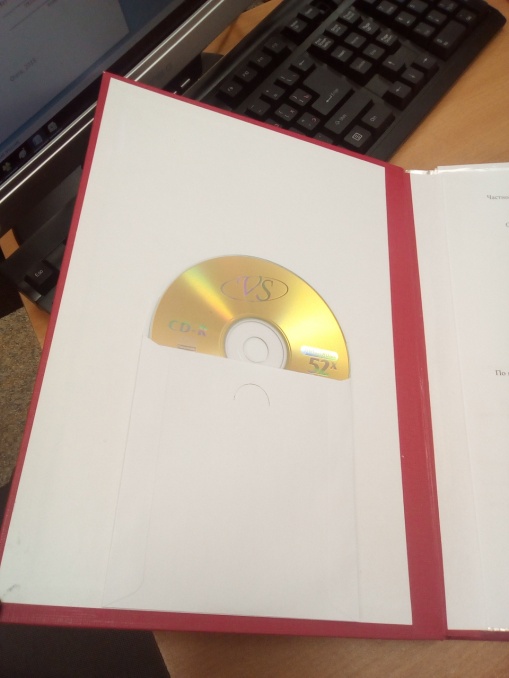 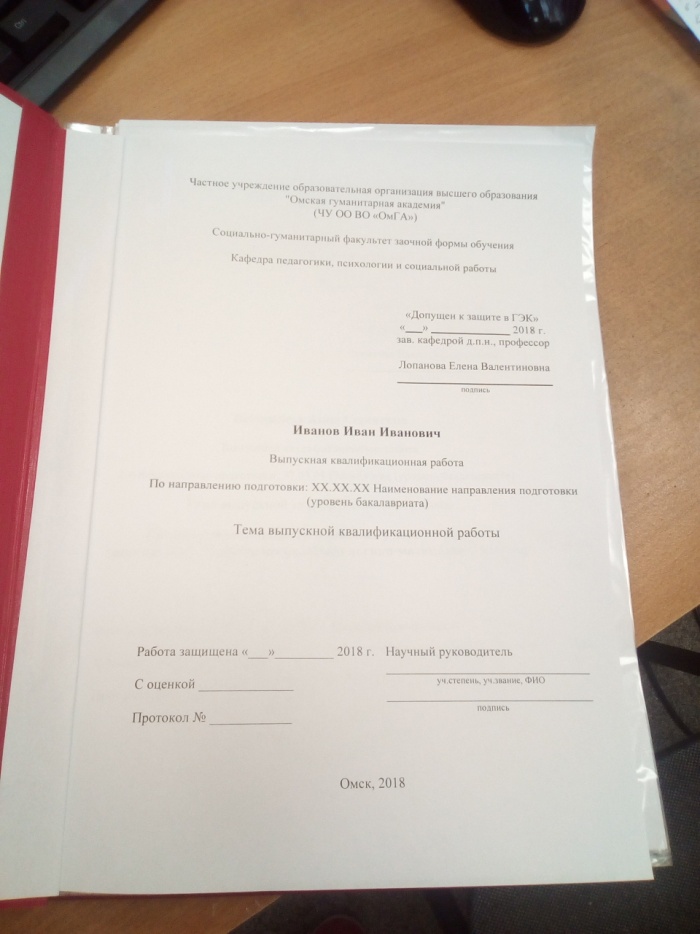 3. Первым вшивается титульный лист4. Далее вшиваются 5 файлов (микрофоры), в которые вкладываются следующие документы: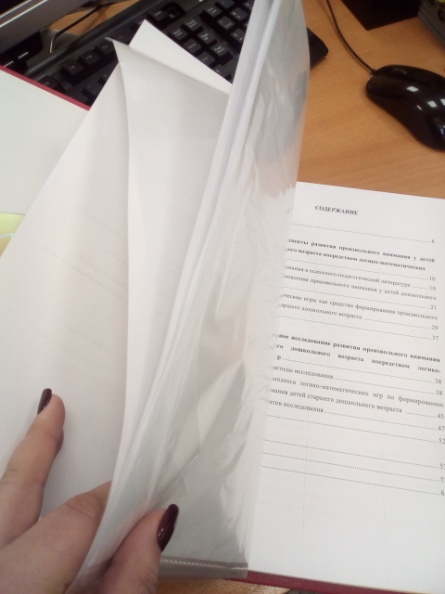 – задание на ВКР;– график выполнения ВКР;– аннотация (не более 1 страницы А4);– справка на антиплагиат (не позднее, чем за 10 дней до защиты; проверяется на кафедре, можно отправить на e-mail: metodist_ppsr@mail.ru, с пометкой «для проверки на антиплагиат»);– рецензия (из организации, где проходили преддипломную практику, с синей печатью и подписью, только оригинал), с открытой датой, либо не указывать вовсе;– отзыв на ВКР научного руководителя.5. Далее следует содержание с нумерацией страницы «2».6. Сама работа.7. Последним листом прошивается расписка о самостоятельности выполнения ВКР (дата – за 10 дней до защиты, подпись студента).КритерииОценкаОценкаОценкаКритерииудовлетворительнохорошоотличноАктуальностьАктуальность исследования автором не обосновывается.Автор обосновывает актуальность направления исследования в целом, а не собственной темы Актуальность проблемы исследования обоснована анализом состояния педагогической теории и практики. Показана значимость исследования в решении управленческих проблем в области дошкольного образования.Методоло-гическая обоснованность и основные характеристики исследова-ния. Автор затрудняется в определении методологических подходов; методологические характеристики рассогласованы Методологическая обоснованность и основные характеристики исследования выполнены, но имеется их некоторая несогласованность.Четко формулируется методологическая основа исследования;  основные его характеристики выполнены грамотно и согласованноТеоретическая разработанность проблемы исследованияСодержание первой главы недостаточно сруктурировано, слабо связано с методологическими характеристиками работы. Анализ научно-методической литературы представлен слабо.Описаны объект и предмет исследования. Представлен анализ литературы. Отмечаются некоторые рассогласования в логике изложения. Первая глава работы содержит описание объекта и предмета исследования, раскрывает пути решения обозначенной проблемы (научной задачи): представлена модель, подходы, варианты решения. Анализ научно-методической литературы выполнен на должном уровне. Прослеживается четкая структура теоретической главыРеализация теоретических положений в опытной работеВ работе фрагментарно представлены опытные данные или данные диагностики без должного анализа и интерпретации, отсутствуют критерии и показатели результативности проведенного исследования.В работе представлены анализ и интепретация результатов опытно-эмпирического исследования. Выбор диагностических методик обоснован, присутствуют критерии и показатели результативностиРазработанная теоретическая модель (проект, программа, технология, т.д.) проверяется в целенаправленном опытно-эмпирическом исследовании (на диагностическом и формирующем этапе). Результативность проведенной работы оценивается по выбранным критериям и показателям.Логика исследованияИсследование выполнено фрагментарно. Внутренняя логика расположения частей работы не выражена явным образом. Не отражена логика теоретического и эмпирического исследований.Отдельные части работы (параграфы, главы) характеризуются внутренней логикой или есть логические связи между отдельными частями работы. Однако сквозная логика не характерна для всего исследования в целом.Исследование характеризуется наличием сквозной логики внутри отдельных его частей и между ними. При этом раскрывается логика теоретического анализа, диагностического и формирующего этапов опытной работы, этапов исследования в целом.Процедура защитыСтудент, в целом, владеет содержанием работы, но при этом затрудняется в ответах на вопросы членов ГЭК. Допускает неточности и ошибки при толковании основных положений и результатов работы, не имеет собственной точки зрения на проблему исследования.Студент достаточно уверенно владеет содержанием работы, в основном, отвечает на поставленные вопросы, но допускает незначительные неточности при ответах.Студент уверенно владеет содержанием работы, показывает свою точку зрения, опираясь на соответствующие теоретические положения, грамотно и содержательно отвечает на поставленные вопросы.«Не возражаю»Рук-ль ВКР_____________/_____________/                          «СОГЛАСОВАНО»    ______________________/Лопанова Е.В./                                                                                      Заведующему кафедрой Педагогики, психологии и социальной работыд.п..н., профессору Лопановой Е.В.Студента(ки) ____ курса ___________ формы обучения по направлению подготовки«______________________________________»профиль  «______________________________»(ФИО полностью)__________________________________________Работа защищена «___» _ ____ 20__ г. с оценкой _________ Протокол № ________Научный руководитель ________________________________ Уч.степень, уч.звание, ФИО ___________________________ подпись № п/пНаименование этапа выпускной квалификационной работыСроки выполненияПримечание1Изучение и анализ теоретического материала2Подбор материала для написания практической части работы. Проведение исследования3Написание теоретической части4Представление теоретической части работы научному руководителю 5Внесение корректировок в теоретическую часть6Разработка и написание практической части работы7Представление практической части работы научному руководителю8Внесение корректировок в практическую часть9Разработка и написание заключительной части10Вычитка и окончательное оформление работы11Представление работы научному руководителю12Сдача готовой выпускной квалификационной работы на кафедру